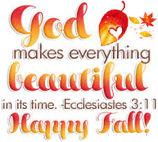 Saturday, September 25, 2021 at 6:30pm Sunday, September 26, 2021                                at 9:00am & 10:45am 	SundayChildren's Church & Nursery Care       downstairs from sanctuaryParents may bring their child to the Nursery before 10:45am worship. Children’s Church students, grades 1-5, may attend class during 10:45am worship.Junior & Senior High Youth Group   in grades 6 through High SchoolMeeting during 10:45am worship service.   	Monday"Pray in the week"    	Contact Church office: 732-892-4648Meeting in the sanctuary at 5:30 to 6:30am. G.U.P.S. Meeting   	(Greeters, Ushers, Parking, Security) Next meeting will be October 11th at 6:30pm JSCC.Womens’ Bible Study    6:30-9:00pm at JSCC.   Contact Christina Durante“A Great Cloud of Witnesses”: Once for All, pp 22-36   09/27/2021	TuesdayChildren’s Ministry Meeting         There will be a Zoom/meeting at 6:30pm on September 28th. Contact is Pastor Joe or Renee Gilbert-Rogers.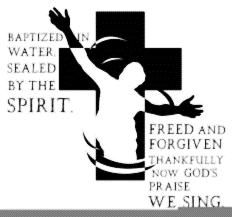 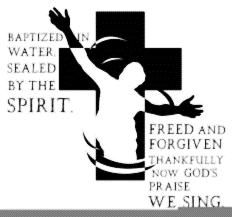 Board Meeting 	Next meeting will be October 5th at 6:30pm at JSCC.W.M.T. (Worship/Media Tech)   Next meeting will be October 19th at 6:30pm at JSCC.Prayer Meeting Available 	~ upon request ~Willing to meet at 7:00pm at the church. Please contact Don Daily.	WednesdayMidweek Prayer & Bible Study      	Meeting in the sanctuary at 6:30pm for fellowship; worship at 7:15pm.Live-streamed on Facebook, Youtube, or website: jscalvary.com. 	WednesdayMidweek Prayer & Bible Study      	Meeting in the sanctuary at 6:30pm for fellowship; worship at 7:15pm. Live-streamed on Facebook, Youtube, or website: jscalvary.com. 	Thursday M.A.N. (Men’s Accountability Network)   Contact Pastor Joe or Tyler Sherman Meeting the 1st & 3rd weeks at 7:00pm downstairs at JSCC.	Friday Womens’ Bible Study   9:30-12pm at JSCC.   Contact Christina Durante“A Great Cloud of Witnesses” Once for All: pp 22-36   10/01/2021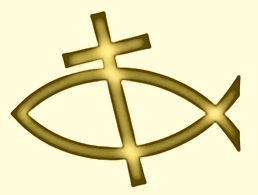 Womens’ Prayer Monthly Meeting          next on October 22thFridays 7:00-8:30pm at JSCC.   Contact Christina Durante	Saturday Men’s Bible Study   has resumed at JSCC from 8:45 to 10:00am. Contact is Brian Garibay.Work Days       ALL are welcome   ~   "many hands make light work"  We meet weekly from 10:00am to 1:00pm. Contact Pastor Joe Gilbert-Rogers.        Planning Ahead…   and mark your calendar!Please NOTE:   If you are joining us in person & already FOLLOWING us in Facebook, 	we invite you to click the CHECK IN button via the Jersey Shore Calvary Chapel 	Facebook page. This helps let others know we are worshipping Jesus together. 	If you haven’t done so yet, please click the LIKE, SHARE & FOLLOW on our Facebook 	page, & SUBSCRIBE to the Jersey Shore Calvary Chapel YouTube channel.Bulletin info   please contact me with additions, corrections, or changes by calling, or 	text: Marilyn 732-233-3431 (leave msg.) or e-mail: mjmihalic@gmail.com.Website:  jscalvary.com  For info & to listen to our Pastor’s messages.Messages are available   Use the tear-off from this bulletin to request a thumb	drive; please place in one of the agape boxes.How to give your tithes, gifts, prayer requests & message requests	You may mail your tithes & gifts to: JSCC, P.O. Box 1322, Pt. Pleasant Beach, NJ 	08742; or donate on-line at jscalvary.com; or place in one of the agape boxes in 	the sanctuary.Batter’s BoxServants on deck!!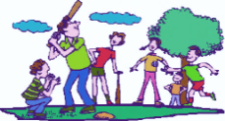 October 3Nursery: Infant-age 3Sam Barnes & Chrissy Trapani Children’s ChurchYouth-grades 1-5Dorothy Sherman & Susan MacKayJunior Church GroupGrades 6 thru 12Pastor Mike NelsenFor info, contactNursery:James & Samantha BarnesChildren’s Church:Pastor Joe Gilbert-RogersW.M.T (Worship/Media Tech)Brian BortnickPro-PresenterSecurityTerry Walter & John BuchtaAll servicesWednesday at 6:30pmSaturday at 6:30pmSunday at 9:00am & at 10:45am Chris TocciGreetersSaturday at 6:30pmDorothy ShermanSunday at 9:00amChris TrapaniSunday 10:45am Ryan FesslerUshersMike KeenanSat. at 6:30pmSun. at 9:00am&10:45am